Series: How to Win at LifeMessage: The Money Win                                April 17, 2016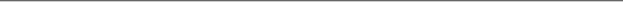 What is Money? A tale of two rich menRich young ruler Matthew 19:6-26Wanted a blessing not a relationshipDidn’t trust God - wanted controlSaw money as a pool verses a streamTax collector Luke 19:2-10Wanted a relationship Trusted  in God’s characterSaw money as a stream verses a poolI win at life when: I learn to give not get.I win with money when: I  joyfully  give.My Next Step:Start givingProportional giving - tithingSacrificial givingLife Group StudyFor week of April 17, 2016Welcome to the Spring Session of Life Groups! This week we kick off Life Groups for spring. Many of our Life Groups use this insert as a discussion guide throughout the week. We encourage you to take that next step in your journey with Jesus and His church by joining one today!  www.seekreallife.comMy ConnectionWhat is something you love about Spring? What is one thing you don’t like as much about it?On Sunday Jeff talked about winning with our money…Was there something that caught your attention, challenged, or confused you from Sunday’s Message?When you think about your finances, what is one word or phrase that comes to mind?Digging InRead the following verses and write next to each passage what they reveal about the benefits of letting generosity flow from your life: Acts 20:35Proverbs 11:24-282 Corinthians 9:6-11Describe a time when you gave generously. How did that act of giving make you feel and what did you learn from that experience? Read Haggai 1:2-6. The Lord is telling the people through the prophet Haggai that their mindset toward giving is that they feel like they will never have enough… so they feel they can’t give yet.What are some reasons that keep you from being generous?What can you do to overcome them?What has been your experience when you’ve taken that step of faith to trust God’s provision for your life in the midst of doubt and given?Read Proverbs 3:9-10 & Luke 16:10-13.What do these verses tell us about being generous? What does generosity look like in your life?What are some specific ways God has blessed your life?  What changes are you willing to make to become a blessing to others?Spend some time with your group praying that God would continue to give you opportunities to be generous with your life. Thank Him for being so generous to you and ask that He would help his generosity flow through you becoming a blessing to others! Life Groups exist to promote spiritual maturity and personal growth through meaningful relationships with Jesus and each other through the study of God’s Word (Romans 8:29 & Hebrews 10:24-25). Here’s how we accomplish this in our community throughout the week: SHARE Each week we’ll take time to share what is happening in our lives. At first this sharing will include planned “sharing questions.” But after the first few weeks, it will become more informal and personal as we feel more comfortable. STUDY Each week we’ll study a section from God’s Word that relates to the previous weekend’s sermon or an appropriate personal growth topic. Our goal is to learn how to live out our Christianity in everyday life. SUPPORT Each week we’ll learn how to take care of one another as Christ commanded (John 15:9-13). This care can take many forms such as prayer, encouragement, listening, challenging one another and meeting real needs. SERVE Spiritual growth is fostered not only by what we gain through the support and input of others, but also through service to others. The role each of us fills is important to the health of the church and for us to be the hands and feet of Jesus to the community in which we live (Ephesians 4:11-16). Throughout the quarter, it is our hope that you can find and/or be affirmed in the ways God has designed you to serve and make a difference in God’s kingdom! Spring Session of Life Groups begins April 17th so take that next step and sign up today!  www.seekreallife.com/ministries/groups